Медиация – путь к примирению(консультация для родителей)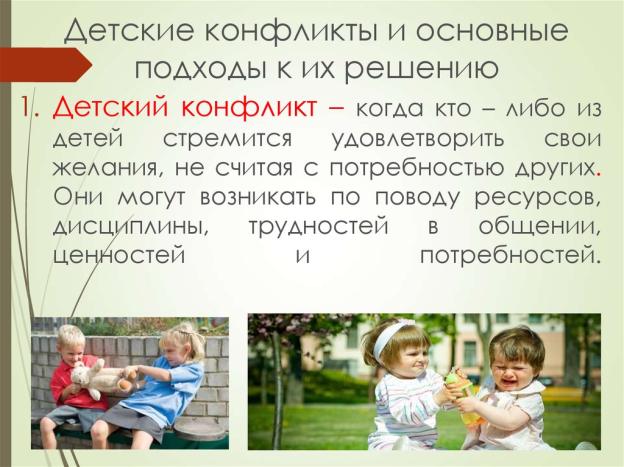 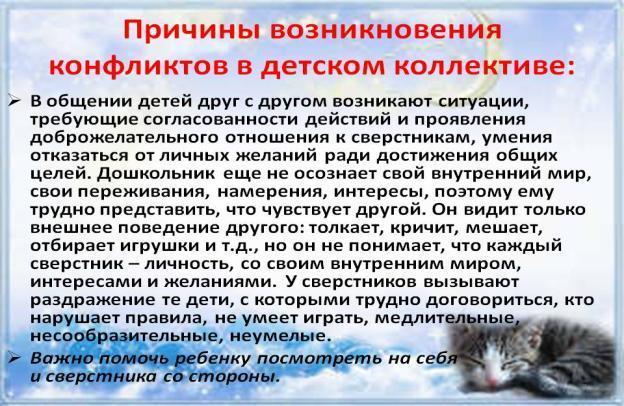 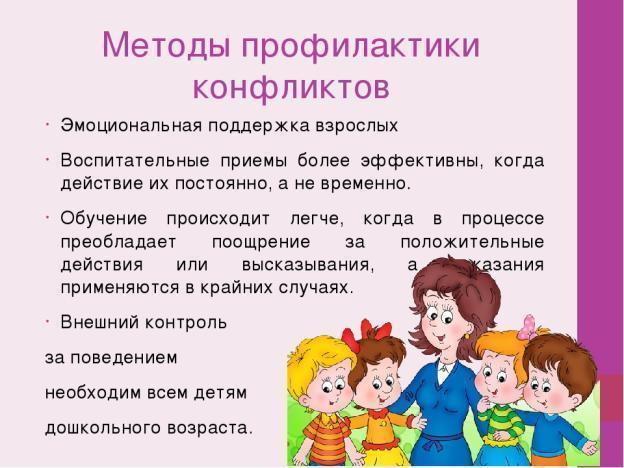 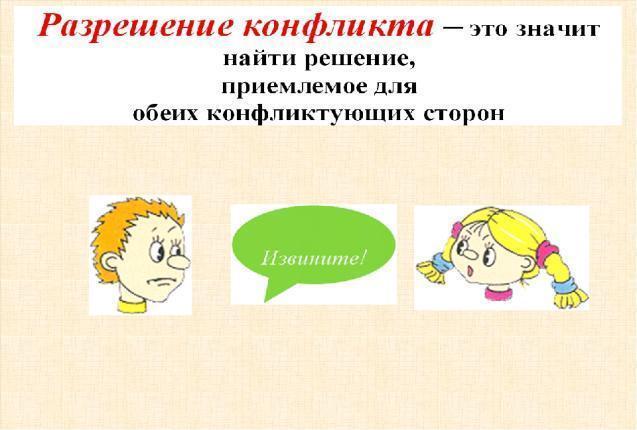 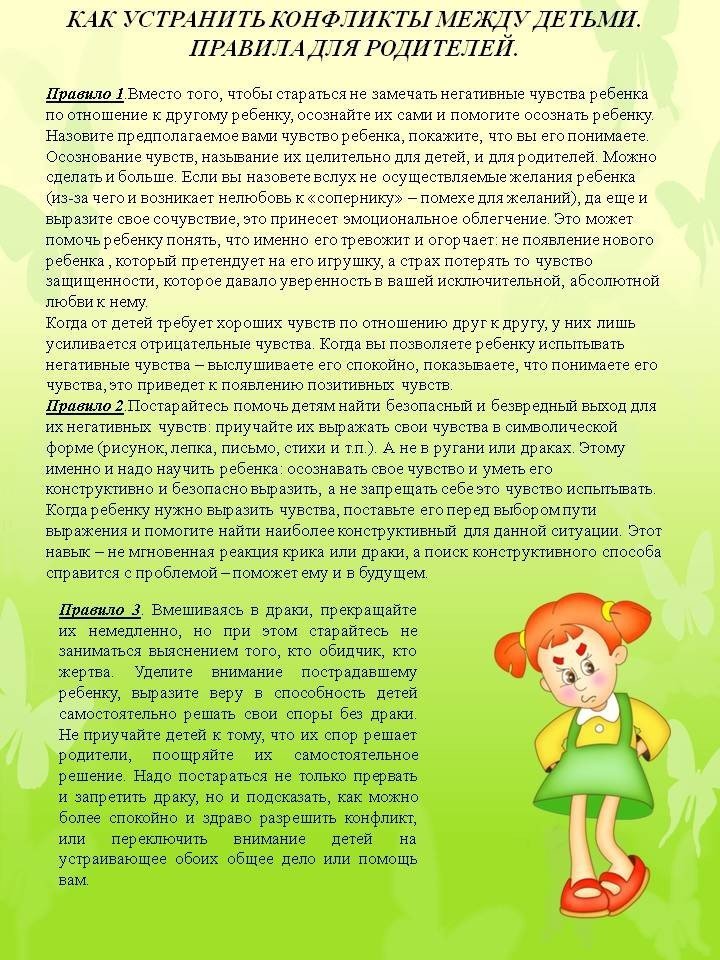 